Maths 23.11Choose some from each section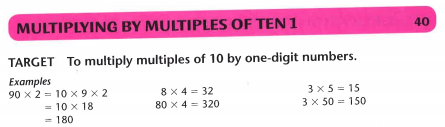 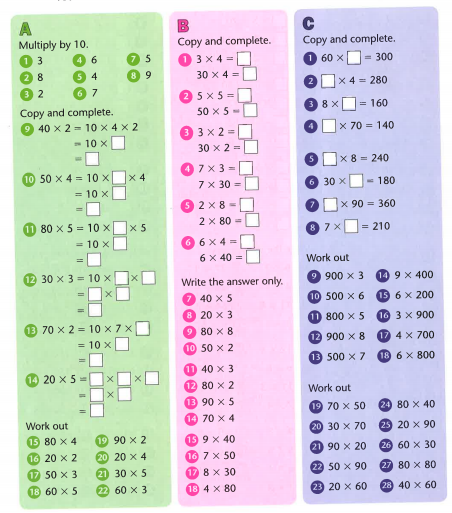 Find the answers below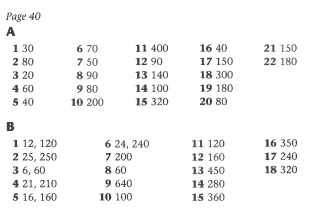 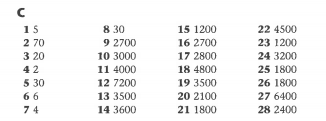 